Hysbysiad Preifatrwydd(Rheoliadau Cyffredinol ar Ddiogelu Data)(Medi 2018)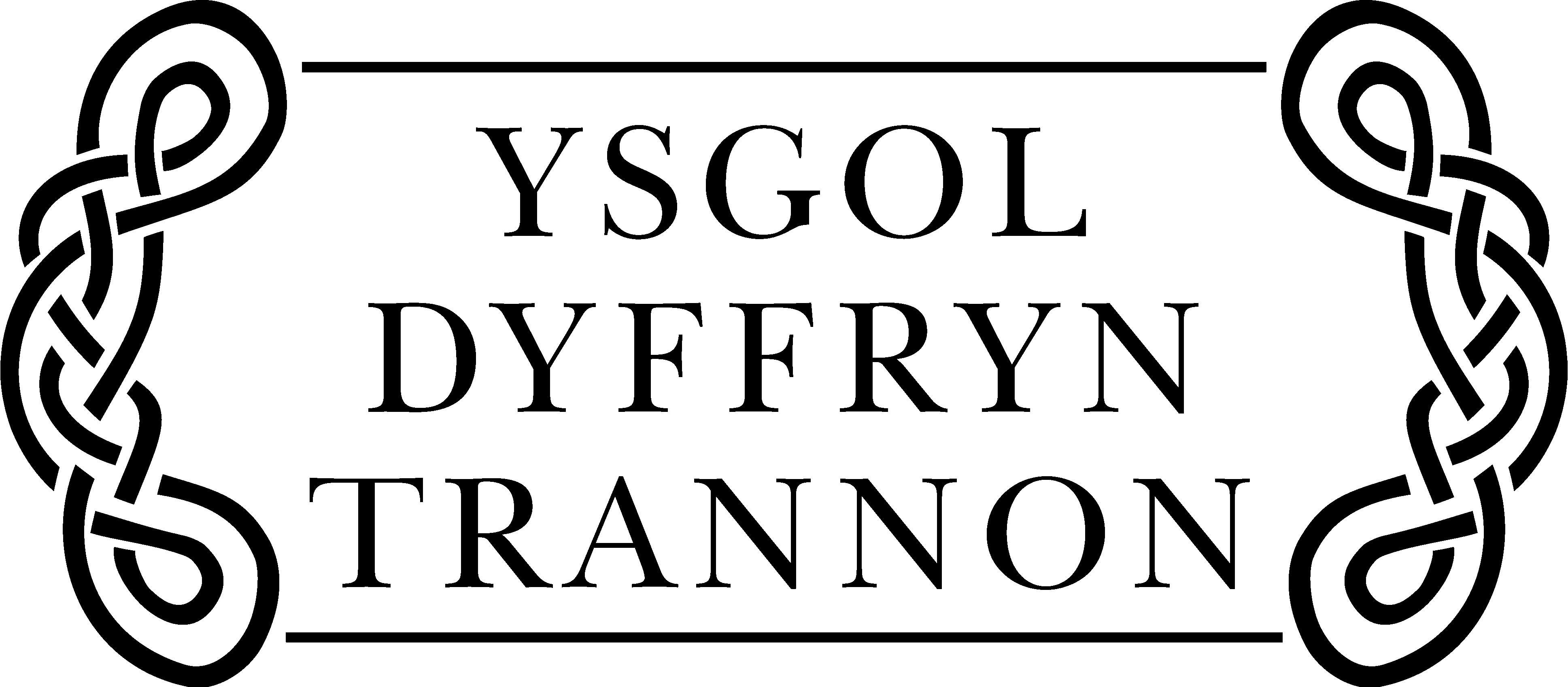 Hysbysiad Preifatrwydd Ysgol / Darparwr Blynyddoedd Cynnar PowysYn unol â’r Rheoliadau Cyffredinol ar Ddiogelu Data (GDPR) mae’r hysbysiad hwn yn amlinellu beth mae eich ysgol (Ysgol Dyffryn Trannon), yr Awdurdod Lleol (Cyngor Sir Powys) a Llywodraeth Cymru yn ei wneud â’r wybodaeth sy’n gysylltiedig ag addysg y maen nhw’n ei gael am Blant a Phobl Ifanc.  Cefndir Mae’r Ysgol yn casglu gwybodaeth am blant a phobl ifanc a’u rhieni neu eu gwarcheidwaid cyfreithiol pan fo plant a phobl ifanc yn cofrestru gyda’r Ysgol. Mae’r Ysgol yn casglu gwybodaeth ar adegau allweddol eraill yn ystod y flwyddyn ysgol hefyd ac mae’n bosibl y bydd yn cael gwybodaeth oddi wrth ysgolion neu ddarparwyr blynyddoedd cynnar eraill pan fo plant a phobl ifanc yn newid ysgol/darparwr.Mae’r Ysgol yn prosesu’r wybodaeth a gesglir i weinyddu’r addysg y mae’n ei darparu i blant a phobl ifanc. Er enghraifft:darparu gwasanaethau addysg i unigolion;monitro ac adrodd am gynnydd addysgol y disgyblion/plant;darparu gwasanaethau lles, gofal bugeiliol a gwasanaethau iechyd;rhoi cefnogaeth ac arweiniad i blant a phobl ifanc, eu rhieni a’u gwarcheidwaid cyfreithiol;trefnu digwyddiadau a theithiau addysgol a’ch hysbysu ynghylch digwyddiadau a phethau eraill sy’n digwydd yn yr ysgoli gadw plant yn ddiogel (alergeddau bwyd, neu fanylion cyswllt ar gyfer achosion brys)cynllunio a rheoli’r ysgol Mae Cyngor Sir Powys yn casglu gwybodaeth am blant a phobl ifanc a’u rhieni neu eu gwarcheidwaid cyfreithiol pan fo plant a phobl ifanc yn gwneud cais i fynychu’r Ysgol. Mae’r awdurdod lleol hefyd yn cael rhannu’r data a gasglwyd gan yr Ysgol am yr un rhesymau a restrwyd uchod ac ar gyfer y dibenion ychwanegol canlynol:monitro, herio a rhoi cefnogaeth i’r ysgolion er mwyn gwella perfformiad a phennu targedau credadwyi gefnogi ysgolion gyda’r gwasanaethau a ddarperir i blant a phobl ifanci lywio a chefnogi gwasanaethau a ddarperir gan y Bartneriaeth Plant a Phobl Ifanc (CYPP) a Gwasanaeth Ieuenctid Powys ar gyfer pobl ifanc a’u teuluoeddi ymchwilio a llywio penderfyniadau polisi yn cynnwys cyllido ysgolion a darparwyr blynyddoedd cynnarmonitro ansawdd a chwmpas y data sydd gan ysgolion a darparu cefnogaeth i sicrhau bod y data sydd ganddynt ynghylch plant a phobl ifanc yn gywir ac yn gyfredolWrth dderbyn y wybodaeth gan eich Ysgol bydd yr Awdurdod Lleol (Cyngor Sir Powys) hefyd yn dod yn Rheolwr Data.Mae ein sail gyfreithlon ar gyfer casglu a phrosesu gwybodaeth am ddisgyblion wedi ei diffinio yn Erthygl 6 ac mae’r is-baragraffau canlynol yn y GDPR yn berthnasol:Gwrthrych y data yn rhoi caniatâd ar gyfer un neu fwy o ddibenion penodol.Mae prosesu yn angenrheidiol er mwyn cydymffurfio â rhwymedigaethau cyfreithiol y rheolwr.Mae prosesu yn angenrheidiol i ddiogelu buddiannau allweddol gwrthrych y data.ch) Mae prosesu yn angenrheidiol ar gyfer tasgau er budd y cyhoedd neu i arfer yr awdurdod a roddwyd i’r rheolwr (darparu addysg).Mae ein sail gyfreithlon ar gyfer casglu a phrosesu gwybodaeth am ddisgyblion wedi ei diffinio drachefn hefyd yn Erthygl 9, sef y tybier bod rhywfaint o’r wybodaeth yr ydym yn ei brosesu yn sensitif, neu yn wybodaeth arbennig ac mae’r is-baragraffau canlynol yn y GDPR yn berthnasol:Mae gwrthrych y data wedi rhoi caniatâd pendant.Mae gwireddu rhwymedigaethau rheolwr neu wrthrych y data yn angenrheidiol.Mae diogelu buddiannau allweddol gwrthrych y data yn angenrheidiol.ch) Mae’r prosesu’n cael ei wneud gan sefydliad neu gorff dielw (yn cynnwys sefydliadau crefyddol, gwleidyddol neu athronyddol ac undebau llafur)Am resymau er budd y cyhoedd ym maes iechyd cyhoeddusdd) Mae hyn er budd y cyhoeddFel rheolwyr data, mae’r Ysgol a Chyngor Sir Powys yn defnyddio’r wybodaeth a gafwyd ar gyfer y dibenion a restrwyd i’w galluogi nhw i brosesu data sy’n angenrheidiol ar gyfer perfformio tasg er budd y cyhoedd ac i arfer awdurdod swyddogol.Hefyd, mae Llywodraeth Cymru yn cael gwybodaeth am ddisgyblion yn uniongyrchol o’r ysgolion fel arfer fel rhan o gasgliadau data statudol sy’n cynnwys y canlynol:Casgliad data ôl-16Cyfrifiad Ysgolion Blynyddol ar Lefel Disgyblion (CYBLD)Addysg heblaw yn yr ysgol (EOTAS) casgliad lefel disgyblCasglu data cenedlaethol (NDC)Casglu data presenoldebCasglu data Profion Cenedlaethol Cymru (WNT) Yn ychwanegol at y data a gasglwyd fel rhan o CYBLD, mae Llywodraeth Cymru ac Awdurdodau Lleol hefyd yn cael gwybodaeth ynghylch asesiadau’r Cwricwlwm Cenedlaethol, canlyniadau arholiadau cyhoeddus, a data presenoldeb ar lefel disgyblion unigol sy’n dod o’r Ysgolion ac/neu Gyrff Dyfarnu (e.e. CBAC).   Pa wybodaeth a gedwir gan yr Ysgol a Chyngor Sir Powys?Dyma’r math o wybodaeth bersonol a gedwir:manylion personol megis enw, cyfeiriad, dyddiad geni, dynodydd y plentyn/person ifanc a manylion cyswllt rhieni a gwarcheidwaid;ffotograffaunodweddion (megis ethnigrwydd, iaith, a chymhwystra i gael prydau ysgol am ddim)gwybodaeth am statws mewnfudo plant a phobl ifanc (dim ond er mwyn paratoi dadansoddiadau ystadegol cryno y defnyddir yr wybodaeth hon); diogelu gwybodaeth (megis gorchmynion llys a chysylltiad proffesiynol)anghenion addysgol arbennig (yn cynnwys yr anghenion a rancio)meddygol a gweinyddol (megis gwybodaeth am feddygon, iechyd plentyn, iechyd deintyddol, alergeddau, meddyginiaeth ac anghenion dietegol)presenoldeb (megis sesiynau a fynychwyd, nifer yr absenoldebau, rhesymau dros absenoldeb ac unrhyw ysgolion blaenorol a fynychwyd)asesiad a chyrhaeddiad (megis cyfnod allweddol a chanlyniadau, cyrsiau ôl-16 y cofrestrwyd ar eu cyfer ac unrhyw ganlyniadau perthnasol)gwybodaeth ymddygiad (megis gwaharddiadau ac unrhyw ddarpariaeth amgen a drefnwyd)gwybodaeth am unrhyw gysylltiad rhwng y gwasanaethau cymdeithasol a phlant a phobl ifanc unigol, os oes angen cysylltiad o'r fath er mwyn gofalu am y plentyn/person ifanc.Efallai y byddwn yn cadw data am ddisgyblion a gawsom oddi wrth sefydliadau eraill, gan gynnwys ysgolion eraill, awdurdodau lleol a Llywodraeth Cymru.Â phwy y mae’r Ysgol a Chyngor Sir Powys yn rhannu’r wybodaeth?Caiff yr Ysgol a Chyngor Sir Powys rannu’r wybodaeth a gedwir am blant a phobl ifanc, ac am eu rhieni neu eu gwarcheidwaid cyfreithiol gyda sefydliadau eraill pan fydd y gyfraith yn caniatáu hynny, ac ar yr amod bod pob cam priodol yn cael eu cymryd i gadw’r wybodaeth yn ddiogel, er enghraifft:cyrff addysg a chyrff hyfforddi eraill, gan gynnwys ysgolion, pan fydd plant a phobl ifanc yn gwneud cais i fynd ar gyrsiau, i gael hyfforddiant, i newid ysgol neu pan fyddant yn gofyn am gyngor ar gyfleoedd;cyrff sy'n gwneud ymchwil ar ran Llywodraeth Cymru, yr Awdurdodau Lleol ac ysgolion, cyn belled ag y cymerir camau i gadw'r wybodaeth yn ddiogel;llywodraeth ganolog a lleol er mwyn cynllunio a darparu gwasanaethau addysgolgwasanaethau cymdeithasol a sefydliadau iechyd a lles eraill pan fo angen rhannu gwybodaeth er mwyn amddiffyn a chynorthwyo plant a phobl ifanc unigol; gan gynnwys Heddluoedd, Llysoedd a Thribiwnlysoedd a sefydliadau diogelwch.darparwyr Systemau Gwybodaeth Rheoli (MIS) er mwyn sicrhau bod swyddogaeth a manwl-gywirdeb y system yn cael eu cynnal a’u cadw; cyflenwyr system di-arian ysgolion cymeradwy’r Cyngor er mwyn sicrhau bod disgyblion, rhieni a gwarcheidwaid sydd â chyfrifoldeb rhiant, a staff yr ysgol yn gallu ei defnyddio fel bo’r angen;Bwrdd Iechyd Addysgu Powys i gefnogi’r ddarpariaeth o Wasanaeth Nyrs Ysgol effeithiol a gwasanaethau iechyd eraill cysylltiedig ar gyfer pobl ifanc a’u teuluoedd;Ymddiriedolaeth Ymchwil Addysg Ymddiriedolaeth Teulu Fischer (FFT) (https://fft.org.uk/about-fft/i gynnal a chadw’r adnodd ar-lein diogel FFT Aspire ar gyfer ysgolion. Mae’r adnodd yn galluogi hunanwerthuso trylwyr gan ddefnyddio mesuriadau cynnydd eang a gosod targedau effeithiol ar gyfer cyflawniadau disgyblion;GL Assessment (https://www.gl-assessment.co.uk/about-us/) ar gyfer gweinyddu profion gallu gwybyddol (CATs) blynyddol ac offerynnau diagnostig eraill i gefnogi dysgu unigol;Consortiwm Addysg De-orllewin a Chanolbarth Cymru (ERW) i gynorthwyo â dadansoddiad ystadegol rhanbarthol, sy’n ofynnol gan Lywodraeth Cymru;amryfal gyrff rheoleiddio, megis ombwdsmyn ac awdurdodau arolygu, pan fo'r gyfraith yn dweud bod yn rhaid trosglwyddo'r wybodaeth honno er mwyn iddynt allu gwneud eu gwaith; y Swyddfa Ystadegau Gwladol (ONS) er mwyn gwella ansawdd yr ystadegau am ymfudo a'r boblogaeth.Rhennir gwybodaeth hefyd gyda Gyrfa Cymru yn unol â’r darpariaethau a osodwyd yn Neddf Addysg 1997 (Adrannau 43 a 44) a Deddf Dysgu a Sgiliau 2000 (Adrannau 123 a 138).Rhannu gwybodaeth bersonol gyda darparwyr meddalwedd sy’n seiliedig ar gwricwlwm Gallai’r Ysgol ddarparu gwybodaeth bersonol gyfyngedig (ond nid gwybodaeth sensitif) i gwmnïau allanol sy’n darparu adnodd yn seiliedig ar gwricwlwm (a allai fod ar-lein) y tybier bod ganddo werth addysgol. Yn yr amgylchiadau hyn bydd yr Ysgol yn sicrhau y cymerir pob gofal i gadw’r data’n ddiogel yn unol â’r ddeddfwriaeth gyfredol a bod y cyflenwr allanol yn bodloni’r gofynion cyfreithiol i gyd sy’n ymwneud â thrin y data hwn fel sy’n cael ei nodi mewn cytundeb ysgrifenedig ffurfiol rhwng yr Ysgol a’r cyflenwr.Bydd yr Ysgol yn ymdrechu i sicrhau bod gwybodaeth yn gywir bob amser. Ni fydd gwybodaeth bersonol yn cael ei hanfon y tu allan i’r DU oni bai ei bod wedi ei diogelu gan y trefniadau diogelwch ychwanegol sy’n gysylltiedig â phlatfform dysgu digidol Llywodraeth Cymru – ‘Hwb’. Ceir manylion ar: https://hwb.gov.wales/privacyDyma’r cwmnïau a’u cymwysiadau a ddefnyddir yn y modd hwn ar hyn o bryd:INCERTs – Assessment and Tracking toolSeeSaw - Student driven digital portfolios and simple parent communicationAm ba hyd y cedwir y data hwn?Bydd eich Ysgol, Cyngor Sir Powys a Llywodraeth Cymru yn cadw’r data hwn hyd at ben-blwydd y disgybl yn 25 oed neu am gyfnod y meini prawf sy’n sail i’r rheoliad statudol. Ar ôl hyn bydd gwybodaeth y data yn ddienw yn unol ag arferion gorau ac yn cael ei defnyddio ar gyfer dibenion ystadegol ac ymchwil yn unig.Eich hawliau o dan y GDPRO dan ddeddfwriaeth diogelu data mae gan rieni a disgyblion yr hawl i ofyn am gael gweld y wybodaeth amdanyn nhw sydd gennym ni drwy ddefnyddio Cais am Fynediad at Ddata gan y Testun (SAR). Caiff rieni/gwarcheidwaid wneud cais yn ymwneud â data eu plentyn pan nad yw’r plentyn yn cael ei ystyried yn ddigon aeddfed i ddeall ei hawliau ei hun ynghylch ei ddata (fel arfer o dan 12 oed), neu pan fo’r plentyn wedi rhoi caniatâd.Mae gan rieni hawl hefyd i wneud cais SAR ynghylch unrhyw ddata personol amdanyn nhw sydd gan yr ysgol.Os gwnewch chi gais SAR ac mae gennym ni wybodaeth amdanoch chi neu am eich plentyn byddwn yn:Rhoi disgrifiad ohoni ichiDweud wrthych chi pam ein bod yn cadw’r wybodaeth ac yn ei phrosesu ac am ba hyd y byddwn yn ei chadw Egluro o ble y cawsom y wybodaeth os nad gennych chi na’ch plentyn Dweud wrthych chi â phwy y cafodd ei rhannu neu y bydd yn cael ei rhannuEich hysbysu am unrhyw benderfynu awtomatig sydd ynghlwm â’r data, a beth yw canlyniad hynRhoi copi o’r wybodaeth mewn ffurf ddealladwy ichiMae gennych hawl hefyd i:Fynnu bod yr Ysgol neu Gyngor Sir Powys yn cywiro unrhyw anghywirdebau yn y data;(mewn rhai amgylchiadau) gwrthwynebu prosesu ar seiliau’n ymwneud â’ch sefyllfa benodol chi; Cyfyngu ar y prosesu (mewn rhai amgylchiadau)Cofnodi cwyn gyda’r Comisiynydd Gwybodaeth sef y rheoleiddiwr annibynnol ar ddiogelu data.Am ragor o wybodaeth am yr wybodaeth y mae eich ysgol a Chyngor Sir Powys yn ei chadw ac am y defnydd a wneir ohoni, neu os ydych am arfer eich hawliau o dan y GDPR, gweler y manylion cyswllt isod:I gysylltu â Swyddfa’r Comisiynydd Gwybodaeth, gweler y manylion isod: Eich Ysgol:Ysgol Dyffryn TrannonTrefeglwysCaerswsPowysSY17 5PHFfôn:01686 430644 Cyfeiriad E-bost:swyddfa@dyffryntrannon.powys.sch.ukCyngor Sir Powys:Diogelu Data YsgolionTîm Cydymffurfio Gwybodaeth Neuadd y SirLlandrindod Powys LD1 5LGSwyddfa’r Comisiynydd Gwybodaeth:Wycliffe House
Water Lane
Wilmslow, Cheshire
SK9 5AFFfôn – Llinell Gymorth:029 2067 8400 (llinell gymorth Cymru) neu 0303 123 1113 (llinell gymorth y DU)Gwefan:www.ico.org.uk